					Membership Registration Form 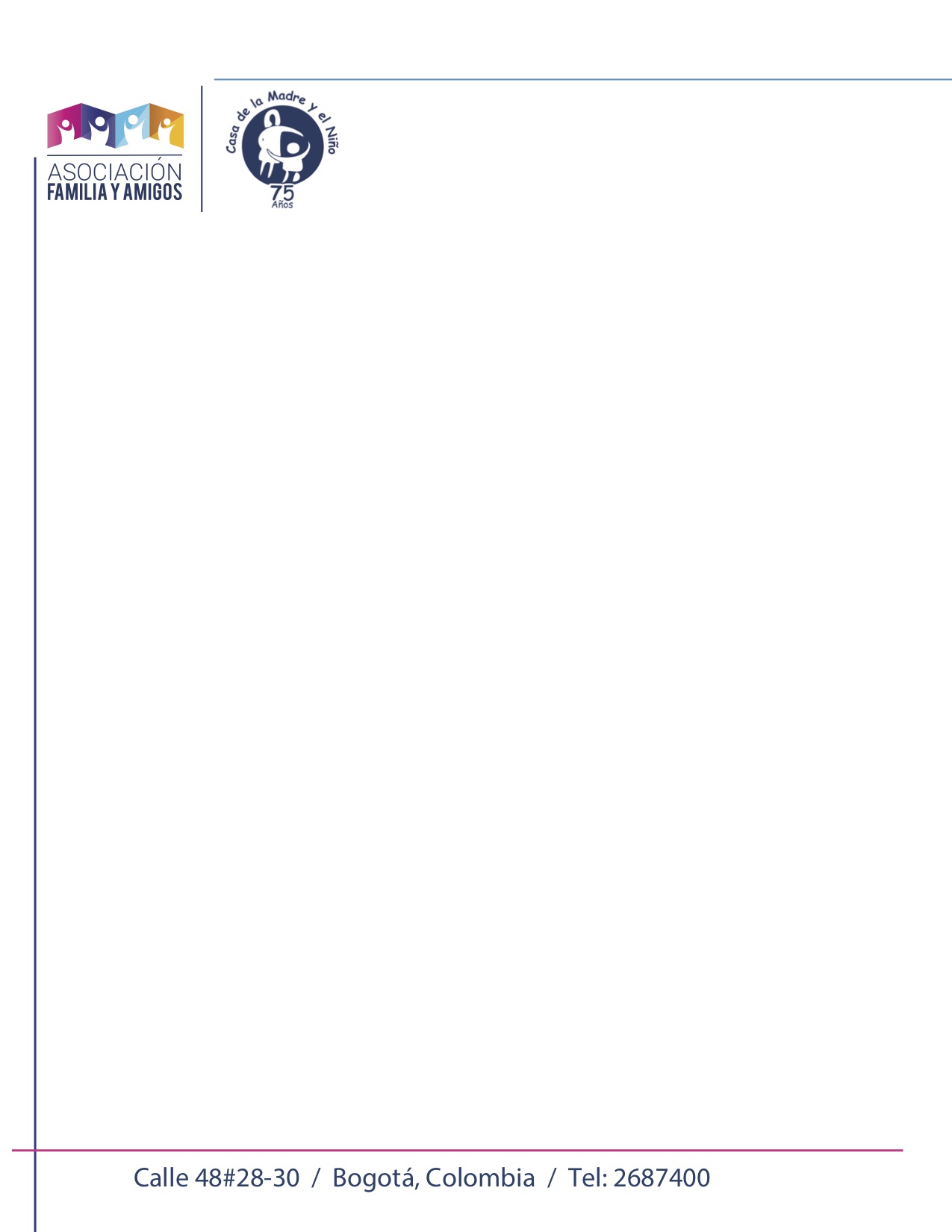 Date: ________________________ 1. Name and last name of parents  __________________________________________________________________2. Name of children adopted in La Casa__________________________________________________________________3. Name of last child adopted in La Casa (month and year)__________________________________________________________________4. Would you like to become a member of the Friends and Family Association? Yes___ No___*(Please consider there is an annual USD$100 fee or the equivalency is Colombian pesos, Euros or the currency of your preference)5.  Would you like to participate in any of our committees? Yes___ No___Fundraising	___Event organization 	___  Communications ___  (example: elaborate testimonials, create stories)Advocacy  ____ (example: become our speaker in your Church, organize membership drives)Other____________________________________________________________________6. Emails: _______________________________________________________________________7. Cell number (with area code): _____________________________________________________8. Country Association: ____________________________________________________________9. Payment*Name (as it appears on your card) ___________________________________________________VISA ____ MasterCard ____American Express ____Diners ____Card number: ___________________________________________________________________Security code _________________________________________________________Signature*The annual membership will be automatically charged to your credit card by authorizing us___________  (Include your initials)*